Информация для собственников, землепользователей, землевладельцев и арендаторовФайлыП№148 от 29.04.2022 Паспорт АГХ книга ПОЛЕЙ.pdf (653.7 KiB)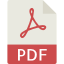       Министерство сельского хозяйства и перерабатывающей промышлености Краснодарского края информирует, что в соответствии с п. 4(1) ст. 7 Закона Краснодарского края от 07.06.2004 № 725-КЗ «Об обеспечении плодородия земель сельскохозяйственного назначения на территории Краснодарского края» собственники земельных участков, землепользователи, землевладельцы и арендаторы земельных участков обязаны вести паспорт агрохимического состояния полей и книгу истории полей севооборотов, требования к содержанию которых утверждены уполномоченным органом.            В целях исполнения ст. 7 Закона № 725-КЗ, а также в целях обеспечения плодородия земель сельскохозяйственного назначения приказом министерства от 29.04.2022 № 148 «Об утверждении требований к содержанию паспорта агрохимического состояния полей и книги истории полей севооборотов» утверждены требования к содержанию паспорта агрохимического состояния полей и книги истории полей севооборотов, согласно приложения к настоящему приказу.       